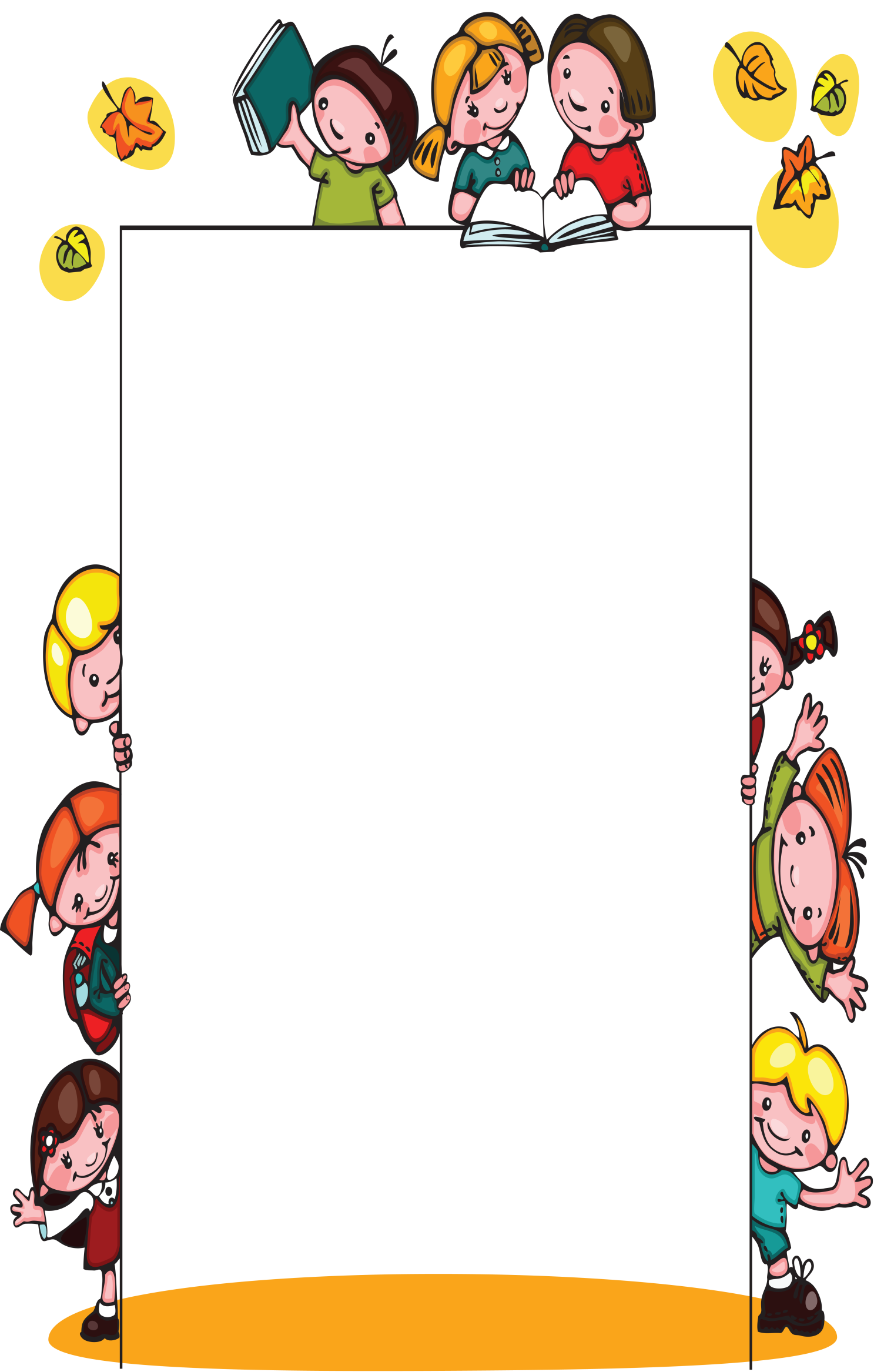                        Муниципальное бюджетное общеобразовательное   учреждениеСредняя общеобразовательная школа №67 Ул.Автбусная,10а тел.53-07-85Материалы «Комплексный подход к работе с детьми»                             Социальный педагог: Семенникова Альбина Викторовна 2017г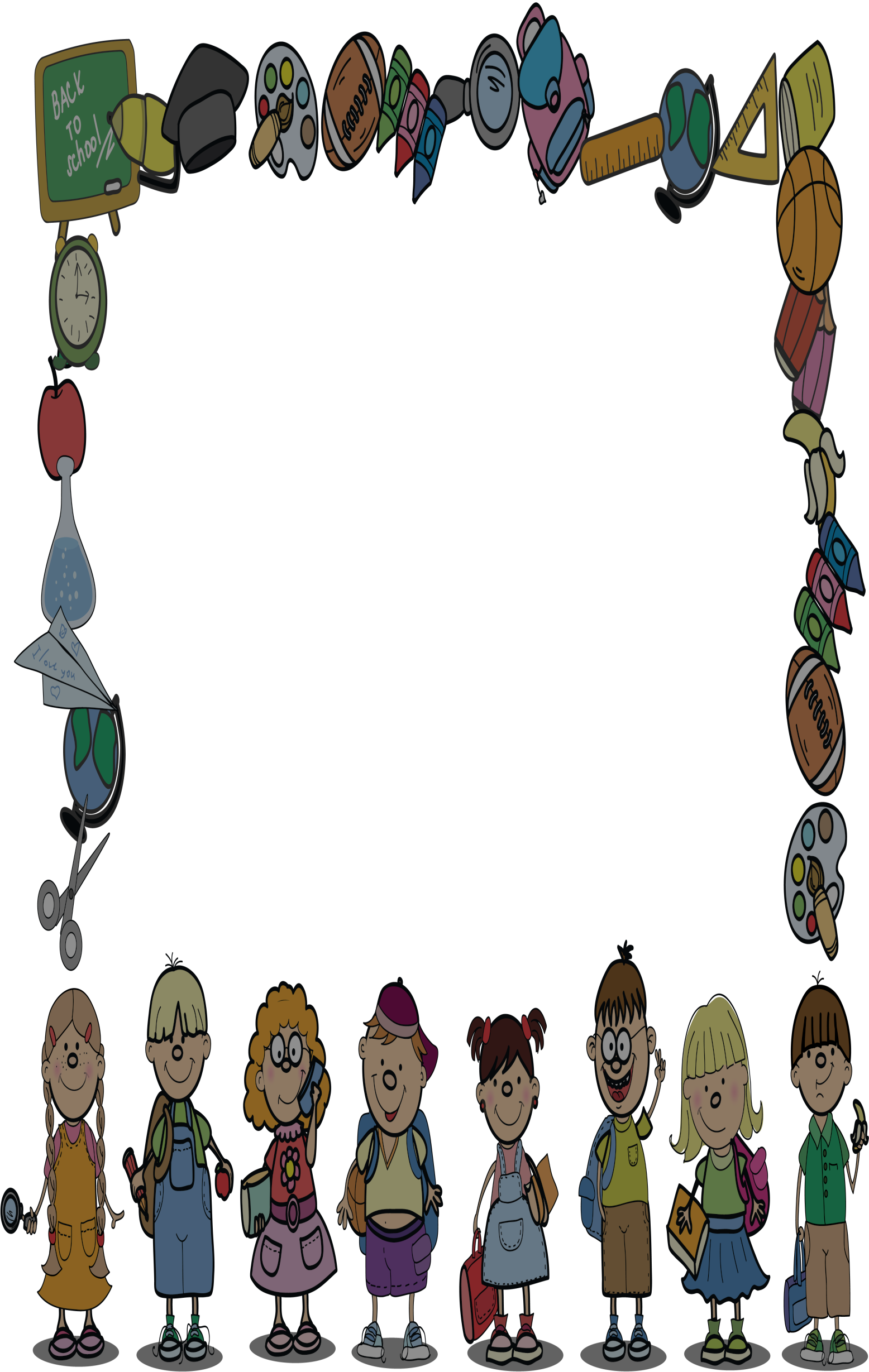 СОДЕРЖАНИЕ   1. Социальный паспорт МБОУ СОШ №67………………………………Стр.3   2.Аналитическая записка о работе, проведенной «социальной гостиной» за 2016-2017 учебный год…………………………………………………………………….Стр. 4-10Формы и методы работы в социальной гостиной ………...3.Количественные и качественные показатели целевой группы детей, посещающих «социальную гостиную»………………………………………………Стр.11 -12- Социальный паспорт «социальной гостиной»…………………… ..Стр.13- Качественный состав «социальной гостиной»……………………..Стр.14-15              4.Общий анализ проведенной работы …………………………….........Стр.16-215.Описание форм и методов  взаимодействия «социальных гостиных» со структурами системе профилактики…………………………….....Стр.22-26        Приложение:        1.Индивидуальные планы работы с несовершеннолетними и их семьями.              2.Фотографии воспитанников и мероприятий «социальной гостиной»       Статьи:     - программа работы социальной гостиной    -  коррекционно – развивающие занятия Презентация «Из опыта работы Социальной гостиной» (на электронном носителе)СОЦИАЛЬНЫЙ ПАСПОРТобщеобразовательного учреждения МБОУ СОШ №67 имени героя РФ В.Н.Шатова  г. Хабаровска по состоянию на 01.09.2016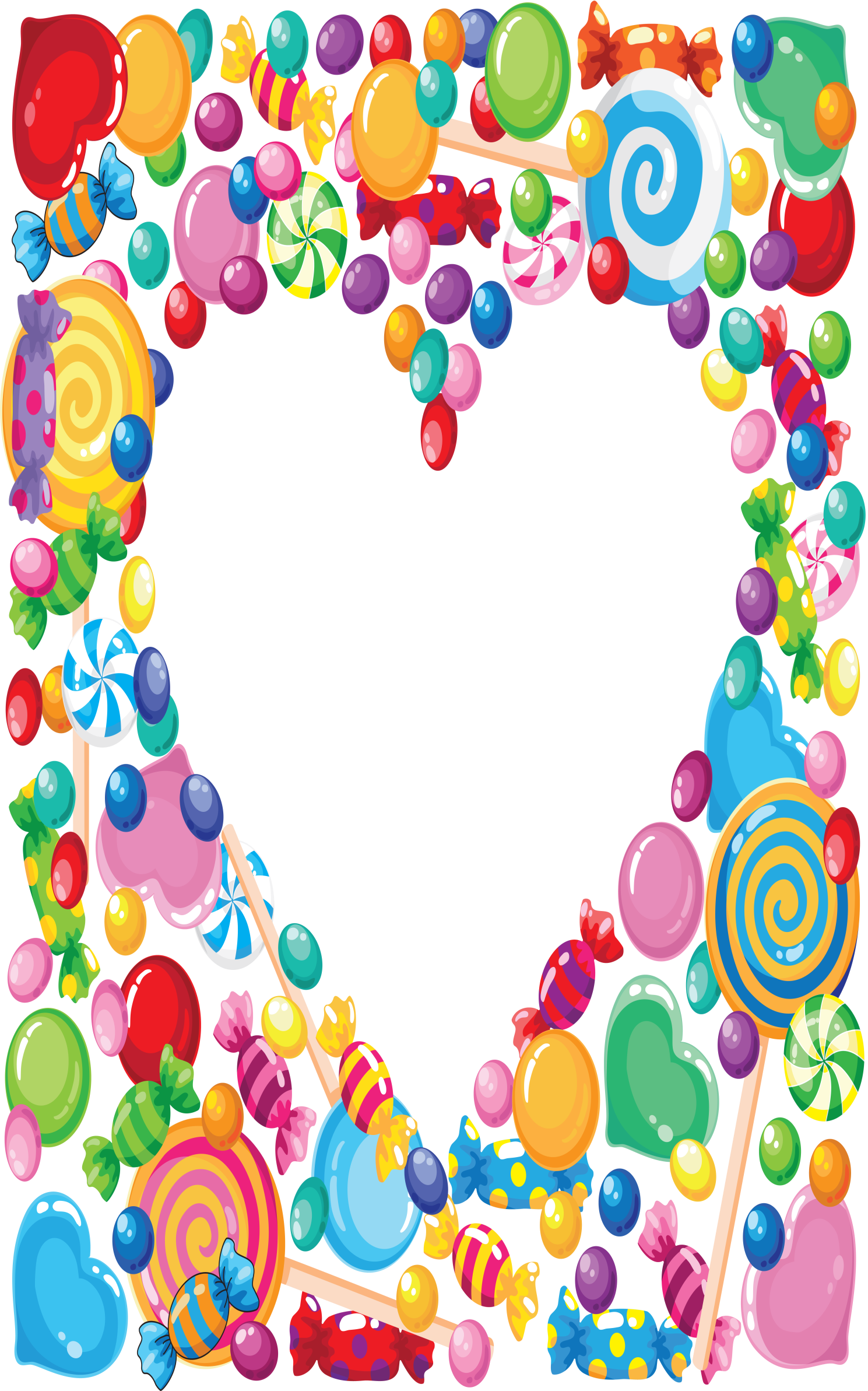 Мама на папу глядит,Улыбается,Папа на маму глядит,Улыбается,А день самый будний,Не воскресенье,И за окошком – не солнце,А вьюга,Просто такое у нихНастроение,Просто ониОчень любят друг друга.От этой любвиИ легко, и светло.Мне с папой и мамой        Так повезло!1.Аналитическая записка о работе, проведенной «социальной гостиной»за 2016-2017 учебныйСоциальные изменения в обществе, возникшие в последнее время привели к тому, что значительная часть населения  оказалась за чертой бедности. Это привело к увеличению числа семей, оказавшихся в социально-опасном положении. Родители в таких семьях не обеспечивают детей необходимой заботой и вниманием, не готовят детей к учебной деятельности, многие из этих детей переживают различного рода насилие со стороны родителей и опекунов. Нередко это приводит к тому, что дети часто бывают голодные, не имеют элементарных вещей, приходят в школу неподготовленными. Не имея опыта регламентированной жизни, без поддержки семьи, они  довольно быстро оказываются неуспешными, начинают пропускать занятия, после школы часто не возвращаются домой и много времени проводят на улице, их проблемы, даже острые зачастую не попадают в поле зрения взрослых. Все это способствует к тому, что такие дети рано оказываются вне школы, ищут поддержки в асоциальных компаниях, попадают в криминальные ситуации, а в дальнейшем пополняют собой ряды неблагополучных родителей.МБОУ СОШ  № 67 находится в одном из отдаленных районов города, на территории открытого Краснореченского гарнизона и большого микрорайона частного сектора. На сегодняшний момент количество семей военнослужащих заметно сократилось. Постоянно проживают только семьи военных пенсионеров, гражданского населения и семей переселенцев из близлежащих к центру города районов, ухудшивших условия проживания в связи с материальными проблемами. Также проживает большое количество малообеспеченных и неблагополучных семей частного сектора, снимающих временное жилье, чьи дети обучаются в нашей школе. Постоянной прописки у этих семей нет, многие их них просто лишились своего жилья.	Родители в большинстве своем злоупотребляют алкоголем, в семьях присутствует жесткое отношение к детям либо полное равнодушие.  Это в свою очередь приводит к тому,  что дети уходят из дома либо остаются без присмотра в течение  дня, то есть являются беспризорными. Данная ситуация увеличивает риск совершения  правонарушений несовершеннолетними, а так же создает угрозу их жизни  и здоровью.Как правило, дети данной категории, находятся в тяжелой жизненной ситуации, испытывают трудности в обучении,  в установлении контактов с педагогами, со сверстниками, с родителями.Опыт взаимодействия с семьями, оказавшимися в социально-опасном положении, показывает, что школа играет особую роль для жизни детей из этих семей. Если при плохо заботящихся родителях детям все-таки удается удерживаться в школе, получить помощь и поддержку учителей, то вне зависимости от успеваемости жизнь ребенка становится более структурированной. Так или иначе, у детей, которые посещают школу, формируются навыки регулярной продуктивной деятельности и нормального взаимодействия со сверстниками - то, что, прежде всего, нарушается у детей из неблагополучных семей. В школе они приобретают социальные навыки, меньше чувствуют социальную изоляцию, им приходится планировать время, у них остается меньше причин для проведения времени на улице в поисках общения и пропитания.Поэтому адаптация ребенка в школе является одним из самых существенных факторов, противостоящих социальному сиротству. Если ребенок удерживается в школе, пусть плохо, но учится, посещает занятия, а тем более если он учится успешно, то риск его ухода из семьи на улицу и попадания в асоциальные компании значительно снижается, у него есть шанс получить профессию, впоследствии начать жить самостоятельно от родителей.Для того, чтобы дети проводили больше времени в школе, а не на улице, могли адаптироваться к учебе и находились под присмотром взрослых, которые могут помочь им при ухудшении положения ребенка в семье (например, когда ребенок подвергся насилию со стороны родителей или остается голодным на протяжении нескольких дней) требуется специальная организация пространства для этих детей в школе, позитивное  отношение со стороны учителей и администрации, и целенаправленные занятия с ними.	Социальная гостиная создана для  решения проблем учащихся из семей попавших в трудную жизненную ситуацию, а так же  обучения, установления контакта с родителями, социализацией ребенка в его окружении, на оказание психологической помощи  как детям, так и их родителям.Работа в социальной гостиной предполагает целый комплекс социально-профилактических мер, которые направлены как на оздоровление условий семейного, школьного воспитания, так и на индивидуальную психолого-педагогическую коррекцию личности «трудного» ребенка, а  также мер по восстановлению его социального статуса в коллективе сверстников.КАЧЕСТВЕННЫЙ СОСТАВ на 2016-2017 уч. год2.Формы и методы работы социальной гостиной	Цели работы социальной гостиной при школеЦель работы социальной гостиной - оказание помощи в социально-психологической адаптации детям из неблагополучных семей путем создания такого безопасного реабилитационного пространства, которое позволяет этим детям удерживаться в школе, получать педагогическую и социальную помощь, и сокращает время пребывания ребенка без надзора со стороны взрослых. Реализация этой цели поможет ребенку выйти из зоны повышенного риска, вернуть заботу и внимание родителей, успешно интегрироваться в среду сверстников, повысить свой социальный статус и школьную успеваемость.Задачи социальной гостиной: • Организация досуговой и игровой деятельности детей. • Оказание помощи в учебной деятельности детям. • Оказание психологической помощи детям. • Выявление наиболее актуальных медицинских и социальных проблем детей и привлечение других служб к их разрешению. • Вовлечение родителей в решение проблем ребенка. • Содействие родителям в получении социальной и психологической помощи в социальных службах. • Выявление случаев высокого риска для жизни ребенка и принятие необходимых мер по его снижению, в т.ч. направление детей в социально-реабилитационные центры (приюты). • Привлечение для решения проблем детей других служб и специалистов, работающих в смежных областях (опека, правоохранительные органы, социальные службы).Формы работы в социальной гостиной:

1)​ Консультативно-диагностический прием.

Целью консультативно-диагностического приёма является осуществление контроля за ходом психического развития ребенка раннего возраста в условиях семейного воспитания.

Приём состоит из диагностической и консультативной работы. На первичной встрече психолог проводит беседу с родителями, выслушивая и фиксируя первые жалобы. Уточняются условия воспитания, микроклимат в семье, понимание родителями проблем развития ребенка. Проводится диагностическое обследование ребёнка по тесту Штрасмайера, исследуются навыки и умения в таких сферах, как, самообслуживание, общая и тонкая моторика, речь, мышление, восприятие.

   На консультациях специалисты отвечают на вопросы родителей, даются рекомендации по вопросам воспитания, развития, игровых приёмов, занятий и обучения детей раннего возраста в домашних условиях. Затем назначается повторный прием для наблюдения за динамикой развития. Следующим этапом является перевод ребенка на программу комплексной реабилитации.

2.Коррекционно развивающие занятия

Проводятся занятия с детьми в индивидуальной и групповой форме по 30 минут. Содержание и методы проводимых занятий определяются ндивидуально-ориентированными программами психолого-педагогической реабилитации, разрабатываемыми специалистами, исходя из особенностей психофизического развития, особенностей заболевания и индивидуальных возможностей детей.

Основными направлениями коррекционно-развивающей работы с особыми детьми в социальной гостиной являются:формирование сенсорных навыков;развитие слуховых, зрительных ориентировочных реакций;развитие предпосылок к эмоциональному общению, эмоционально положительных реакций;стимулирование и развитие познавательных процессов (внимания, памяти, мышления);развитие предпосылок активной речи и понимания речи;формирование навыков игровой деятельности;развитие мелкой моторики;формирование элементов продуктивных видов деятельности.Например, занятия с использованием игр на горке способствуют развитию у детей координации движений, выносливости, познавательной активности, положительных эмоций, умения ориентироваться в пространстве.

В процессе игр в сухом бассейне с шариками, мячами, кубиками, у детей развиваются мелкая моторика, двигательные навыки, сенсорные эталоны, познавательные процессы.

3) Школа семьи.

Целью данной работы является осознание, принятие, адекватное отношение родителей к болезни ребёнка; информированность об особенностях и возможностях развития. Находясь на занятии вместе с ребенком, родители принимают участие в реабилитационном процессе, обучаются приемам реабилитации с целью их дальнейшего применения в домашних условиях. Обучение касается не только формирования и развития у ребёнка определённых умений, навыков, а также умения понимать и принимать своего ребенка, общаться с ним, выражать свою любовь.

4)Семейные праздники.

Главная цель праздников – подарить семьям, в которых воспитываются особые дети, хорошее настроение и возможность по-настоящему отдохнуть. Улыбки, смех и радость является мощным терапевтическим фактором в профилактике и лечении расстройств особых детей. На семейных праздниках дети получают возможность проявить высокую активность, инициативу, самостоятельность, творчество, что благотворно сказывается на развитии их способностей, личностных качеств, эмоциональной сферы, познавательных процессов.

5)Родительский клуб.

Основной целью клуба выступает повышение психолого-педагогической культуры родителей, путем приобретения ими психологических и педагогических знаний и умений; предоставление возможности общения, обсуждения проблемных тем, касающихся развития и воспитания детей с различными нарушениями; мотивирование родителей на решение возникающих вопросов, а также обмена личным опытом.

Основные принципы работы в социальной гостиной с семьями:

1) Семейная центрированность – тесное взаимодействие с семьей.

2) Партнёрство – установление партнерских отношений с ребенком, членами его семьи или людьми из его ближайшего окружения.

3) Открытость – специалисты  отвечают на запрос любой семьи или лиц, представляющих интересы ребенка, обеспокоенных его состоянием или развитием.

4) Конфиденциальность - информация о ребёнке в семье, доступная специальстам социальной не подлежит разглашению без согласия семьи.
Деятельность специалистовОсновной задачей воспитателя является поддержание взаимодействия с ребенком, организация режима. При этом, чем больше времени ему удается проводить в свободном общении с ребенком, тем более благоприятным для ребенка может быть пребывание в гостиной. Более подробно функции и должностные обязанности воспитателя и социального педагога, работающих на полную ставку в социальной гостиной представлены в должностных инструкциях.Специалисты обычно совмещают работу в социальной гостиной с другой работой в школе. Поэтому важно, чтобы их время работы в гостиной было фиксированным и регулярным. При этом психолог или социальный педагог не менее 8 часов в неделю должен отводить на работу с детьми, родителями, партнёрскими организациями. Это относиться ко всем педагогам и специалистам, выполняющим работу в рамках деятельности социальной гостиной. Эта деятельность фиксируется в индивидуальной должностной инструкции, включается в индивидуальные планы специалиста и в общий план работы социальной гостиной на учебный год.Психолог проводит как индивидуальные консультации, так и групповые занятия с детьми. Индивидуальные встречи должны быть ориентированы, в первую очередь, не на диагностику познавательных процессов и эмоциональных особенностей ребенка, а на формирование более позитивной самооценки, помощь в отреагировании травматических переживаний, связанных с семейной ситуацией, на разрешение конфликтов ребёнка со сверстниками и взрослыми. Групповые психологические занятия направлены преимущественно на развитие коммуникативных навыков, они выстраиваются с учетом возраста, и для подростков могут включать в себя не только упражнения, но и обсуждение наиболее актуальных проблем (отношения со сверстниками, родителями, учителями, планирование будущего и т.д.)Задачами социального педагога гостиной помимо обеспечения ребенка питанием и необходимыми для обучения принадлежностями является также установление контактов между семьей и школой, организация связей между родителями ребёнка и социальной службой (например, центром по работе с населением), мотивирование родителей на получение социальной, медицинской и психологической помощи. Другой важной задачей социального педагога является формирование представления о том, в каких условиях проживает ребенок (включая отслеживание того, как изменяются эти условия), а также помощь в эвакуации ребенка, если его жизни и здоровью начинает угрожать опасность (сообщение информации в опеку, правоохранительные органы, связь с приютами и т.д.). Социальный педагог занимается вопросами питания и социального обеспечения детей социальной гостиной, включается в решение проблем связанных с нарушением прав детей, осуществляет социальный патронаж семей, является координатором деятельности по профилактике социального сиротства.Эффективная помощь детям, посещающим социальную гостиную, возможна лишь при выстроенном взаимодействии между воспитателем социальной гостиной, психологом, социальным педагогом. Координатором этого взаимодействия является воспитатель, который больше других специалистов видит ребенка, общается с ним, знает его текущие проблемы. Взаимодействие даёт возможность воспитателю правильно выстраивать отношения с ребенком, социальному педагогу - быть в курсе положения и нужд ребенка, понимать, куда направлять усилия, психологу - отслеживать состояние ребенка, особенности его поведения. Все вместе они имеют возможность не только обмениваться информацией, иметь более полное представление о проблемах ребенка, но и получать эмоциональную поддержку друг от друга, что особенно важно при работе с такими детьми и семьями. В практике это взаимодействие может реализовываться в виде обязательных регулярных - не менее одного раза в неделю - встреч воспитателя, психолога, социального педагога для обсуждения ситуации ребенка, динамики состояния и согласование общих направлений работы.Помимо взаимодействия с психологом и социальным педагогом школы воспитателю социальной гостиной необходимо поддерживать контакт и с классным руководителем ребенка, так как школьная адаптация ребенка во многом зависит от его успешности в классе и отношения к нему со стороны педагогического коллектива. Если ребенок хорошо себя чувствует в социальной гостиной, но имеет напряженные отношения с классным руководителем, это негативно скажется на усилиях всех специалистов социальной гостиной. Кроме того, для практической работы с ребенком воспитателю важно знать, что меняется у ребенка в школе, а классный руководитель может получить от воспитателя, который постоянно видит ребенка в менее формальных условиях, информацию о жизни школьника, его способностях, внеучебных интересах и достижениях.Основные направления деятельности.Ниже представлены основные направления деятельности, которые реализуются командой специалистов в условиях социальной гостиной с распределение зон ответственности между различными субъектами системы комплексного сопровождения.Количество постоянно посещающих социальную гостиную детей не может превышать пятнадцати человек на одного воспитателя. Кроме тех, кто каждый день посещает гостиную, в ней могут при необходимости короткое время находиться дети, у которых что-либо случилось дома.Количественные ограничения обусловлены тем, что работа социальной гостиной направлена на оказание помощи трудным детям и одной из главных составляющих этой помощи является максимально индивидуальный подход к ребенку (формирование контакта с каждым ребенком, обсуждение его проблем в семье и школе и т.п.), то есть воспитатель должен иметь возможность в течение дня уделить время каждому ребенку..Нормативно-правовое обеспечение и документацияДокументация:- Журнал посещаемости.- Индивидуальная карта личности ребенка, в которой содержится общая информация о ребенке, динамика его личностных изменений, поведения, семейной ситуации, основные проблемы и пути их решения. Карта личности может являться как основой для создания индивидуальных программ сопровождения, так и при внесении соответствующей информации о конкретных шагах по решению ключевых проблем стать индивидуальной программой сопровождения социализации ребёнка целевой группы.Благодаря работе социальной гостиной  можно говорить о результатах работы с семьями:у родителей формируется активная жизненная позиция, меняются взгляды на воспитание детей, умение видеть положительные стороны ребёнка, его достижения, успехи, развитие;родители пополняют свои психолого-педагогические знания, представления о технологиях и методах обучения и воспитания детей с особыми потребностями; о проблемах и возможностях ребенка;родители обучаются специальным навыкам эффективного взаимодействия и игры с ребёнком, способствующим развитию ребенка в домашних условиях;стабилизируется душевное состояние родителей, что способствует гармонизации семейных отношений,  сохранению целостности семьи и полноценного развития детей в семье.Совместное посещение социальной гостиной родителями с детьми не только благоприятно сказывается на развитии ребёнка, но и способствует повышению психолого-педагогической культуры родителей, развитию эмоциональной связи с детьми.Основной целью  нашей социально - педагогической деятельности -  содействие администрации и педагогическому коллективу в создании оптимальной социальной ситуации развития, соответствующей индивидуальности обучающихся и обеспечивающей психологические условия для охраны здоровья и развития личности учащихся и их родителей, педагогов и других участников образовательного процесса.В нашей комплексной деятельности особое место занимает коррекционно-развивающая работа. Основной формой данной работы с детьми являются коррекционно-развивающие занятия, тренинговые занятия. На основе целевой программы, разработанной администрацией г. Хабаровска  «Чужих детей не бывает», мною разработана рабочая программа деятельности социальной гостиной «Семейная гавань». Приложение №1	Преимущество данной  программы заключается в четкой структурированности и последовательности. Логика изложения материала соответствует степени выраженности той или иной проблемы ребенка. Коррекционно-развивающие упражнения, представленные в дидактическом материале, используются всеми участниками образовательного процесса – как педагогами, так и родителями. 
 Программа обоснована  конкретно созданными условиями в образовательном учреждении для решения следующих задач:Создание условий для успешной социально-психологической адаптации учащихся и их всестороннего личностного развития с учетом возрастных и индивидуальных особенностей. Повышение уровня психологической компетенции родителей и  учащихся за счет вооружения их соответствующими знаниями и умениями, расширения границ самовосприятия, пробуждения потребности в самосовершенствовании. Занятия, представленные в данных программах, позволяют спланировать 
психокоррекционную работу для повышения уровня социально-психологической адаптированности детей в социальной среде и коллективе сверстников, учитывая особенности каждого ребенка, их индивидуальность, что позволяет реализовать комплексный подход, и тем самым осуществлять преемственность в коррекционно-воспитательной работе всех педагогов.	Правильный подбор и использование коррекционных технологий позволяют ребенку догнать в развитии сверстников. В своей работе я  использую  интегрированные коррекционно—развивающие занятия для детей 7-10 лет. Проводятся совместно с воспитателем. Такие занятия способствуют снижению тревожности, формированию положительной самооценки, развитию коммуникативных навыков, творческих способностей, познавательных процессов. Познавательная деятельность возможна лишь там, где созданы условия для ее развития. У ребенка появляется возможность реализовать свои творческие способности, так как он фантазирует, думает; в интересной, игровой форме происходит обогащение словаря детей, а главное — развиваются коммуникативные умения, умения свободно выражать свою мысль, поделиться впечатлением, у детей развивается познавательная активность. Занятия построены на синтезе нескольких видов восприятия и воображении. Детям предлагается «шагнуть» в глубь изображения: к звенящему ручью или на лесную поляну, представить себя бабочками, вдыхающими аромат цветов; гусеницами, пробирающимися сквозь траву; птицами, парящими в воздухе. На занятиях постоянно создается ситуация успешности каждого ребенка. Такой подход помогает детям свободно выражать свои мысли и чувства. Рисование - мощное средство самовыражения. Составной частью занятия является содействие нормальному развитию и личностному росту ребенка. Независимо от методов, приемов и техник, используемых на занятиях, цель - помочь ребенку, начать осознавать себя и свое место в окружающем мире. Научившись выражать свои чувства на бумаге, ребенок начинает лучше понимать других, учится преодолевать робость, страх перед тем, что не получится. В «Социальной гостиной» детям так же оказывалась педагогическая помощь в подготовке домашних заданий и устранении пробелов в знаниях учащихся. В результате оказанной помощи во 2 четверти 5 детей повысили успеваемость, в 4 четверти - 3 детей, 4 ребенка стабилизировали свою успеваемость, что способствовало изменению к ним отношения одноклассников и учителей. Изменился стереотип поведения детей, появился интерес к получению знаний и реализации их в дальнейшей жизни. При использовании индивидуального подхода к детям и мотивируя их на достижения, у детей увеличился объем памяти и внимания, появляется вера в собственные силы (приложение №2)С целью расширения досугового пространства для реализации возможности каждому ребёнку позитивно проявить себя, ведется работа по привлечению ребёнка в творческие объединения, кружки, вовлечение в детское проектирование. На базе школы были организованы: ИЗО – кружок, спорт.секции « также дети посещали ДЮЦ «Спектр» (кружки: бисероплетение, компьютерная графика, авиа – моделирование, картинг). Дети в течение года принимали участие во внешкольных и внеклассных мероприятиях. Им доверяются ответственные задания и поручения по подготовке мероприятий. Они защищают честь школы на спортивных соревнованиях, участвуют в конкурсах в учреждении доп. образования. 
Параллельно с реабилитацией детей, соц. педагогом проводилась работа с родителями, направленная на изменение их отношение к собственным детям и на достижение эмоционального благополучия в семье. Большая часть детей группы риска по социальному сиротству – дети, родители которых плохо адаптировали к социальной жизни. Кроме материальных проблем  такие родители испытывают массу связанных с бедностью и независимо от нее сложностей. Многие из них никогда не работали или занимались непрестижным трудом, были лишены нормального полноценного общения, с недоверием относятся к окружающим. Специалисты оказывающие помощь таким родителям, испытывают множество  трудностей, прежде всего в формировании контакта, мотивировании родителей на изменения, определении мишени работы. 	В настоящий момент такие родители получают в основном социальную помощь. Эта помощь осуществляется повсеместно, при этом она ориентирована на решение материальных проблем, а не на изменение  тех причин поведения и отношений, которые приводят к создавшей ситуации. Практически такая помощь ограничивается обследование на дому, нерегулярными пособиями, иногда отправкой детей в лагеря санатории. При этом общение сводится к наставительным беседам о том, как родителям надо решать их проблемы, или применяются устрашительные методы (обращение в полицию, вызов на комиссию КДН, угроза лишения родительских прав). Если отношение к ребенку со стороны родителей не меняется, и ребенок по прежнему остается предметом эксплуатации и различных видов жестокого обращения (физического, сексуального или психического насилия), то результат работы команды специалистов социальной гостиной будет практически нулевой.	Выстраивая работу с родителями, мы помнили, что объектом помощи и заботы для нас  является ребенок, и вся работа была направленна на минимизацию рисков, большинство из которых находились в семье и носили характер жестокого обращения с ребенком. В работе с родителями, даже если они вызывали массу негативных эмоций, мы считали очень важным увидеть в них не монстров, а людей по – своему, несчастных, забитых жизнью и не знающих, как выйти из жизненного тупика.	Работу с родителями мы начали выстраивать с разработки плана совместных действий по решению семейных проблем. После чего мы пописали с каждой семьей договор о сотрудничестве.Одним из пунктов обязательств со стороны родителей предусматривалось, что они ежедневно будут забирать ребенка из гостиной. Это позволяло нам регулярно встречаться с ними и обсуждать ход действий, как родителей, так и специалистов работающих в социальной гостиной, и при необходимости вносить коррективы в план совместной работы.	Приоритетной работой с родителями по оказанию им психологической помощи мы посчитали групповую работу, поэтому организовали по пятницам группу встреч.	Темы встреч формируются по ходу работы из выявленной проблематики и запросов родителей, которые определялись на основе анализа конкретных случаев, беседы анкетирования. Эти встречи были направленны оказание эмоциональной поддержки родителям и выработку совместных планов действий по решению индивидуальных  проблем в области семейных отношений и воспитание детей. Основными задачами психологической помощи родителям мы ставили:	- научить родителей или лиц их заменяющих восстановить эмоциональные связи с детьми;	 - выстраивать отношения, основанные на принятии и заботе о детях;	- определять собственные затруднения в воспитании детей;	- находить ресурсы для развития внутрисемейных отношений;	- знать и выбирать бесконфликтные способы общения и взаимодействия между членами семьи;	- не применять формы жестокого и эмоционального насилия;	- более осознано относится к воспитанию и содержанию своих детей.	Групповая работа фокусировалась на обучении родителей навыка общения с детьми, понимании их нужд и особенностей, проходила через обсуждение актуальных проблем семьи, реагирование и трансформацию собственного опыта детско – родительских отношений. Занятия строились по следующему принципу: Первая часть – беседа родителей о событиях предстоящих мероприятиях в гостиной, о затруднениях и достижениях детей.Вторая часть – тематический блок, который определяется по степени актуальности и готовности родителей к обсуждению,( работа с конфликтами, преодоление алкогольной зависимости, учет возрастных особенностей в воспитании и т.д.). В этой части работы с родителями мы применяем групповые методы работы – тренинги.	Третья часть – неформальная беседа за чашкой чая, где родители общаются, обсуждают интересующие их вопросы и планируют совместно с ведущими мероприятия  для проведения в гостиной вместе с детьми.	В результате работы с родителями мы зафиксировали позитивные изменения  в отношении родителей к детям, их возросшие желание и способность решать при помощи и поддержке команды школьных специалистов, возникающие проблемы.	Родители изменили  свое отношение к детям. Они стали следить за внешним видом детей, во  время их кормить, оказывать помощь в подготовке уроков. Проводить свободное время с детьми и самое главное, перестали применять физическое и эмоциональное насилие. Восстановились нарушенные детско- родительские отношения, ребенок стал объектом заботы и внимания, в семьях снят риск социального сиротства. 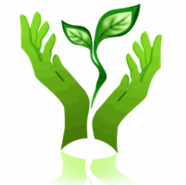   5.Описание форм и методов  взаимодействия «социальной гостиной»   со структурами системы профилактики.Для защиты и поддержки несовершеннолетних и их семей, оказания им помощи на государственном уровне, оперативного и качественного решения возникающих вопросов и проблем, особенно актуальным становится осуществление комплексного взаимодействия субъектов системы профилактики.Именно социальная гостиная владеет наиболее полной информацией об особенностях и проблемах социального положения ребенка и его семьи, особенностях семейного воспитания несовершеннолетнего и той конкретной сложной жизненной ситуацией, в которой оказалась семья. Владение этой информацией помогает определить круг межсубъектного взаимодействия, вовремя подобрать адекватные формы и методы работы с семьей и  подростком.Важной составляющей взаимодействия субъектов системы профилактики на семью и подростка является профилактическая работа, которая направлена на развитие личности, сведение к минимуму воздействия факторов риска, возникновения девиантного поведения, преодоление стрессов, развитие уверенности, продуктивного взаимодействия с окружающими. Все действия и профилактические мероприятия, проводимые образовательными учреждениями и службами системы профилактики, направлены на защиту прав и  законных интересов несовершеннолетних. К таким мероприятиям относятся:Индивидуальная профилактическая работа – деятельность по своевременному выявлению несовершеннолетних и их семей, находящихся в социально опасном положении, их социально-педагогической реабилитации и предупреждению совершения ими правонарушений и антиобщественных действий (специалисты СПС, классный руководитель, администрация).Мероприятия по социальной адаптации ребенка, т.е. оказание помощи в процессе активного приспособления ребенка, находящегося в социально опасном положении, к принятым в обществе правилам и нормам поведения, к новым условиям при изменении социального статуса (Школьные мероприятия, волонтерские движения, внеурочная занятость)Социальная реабилитация ребенка – мероприятия по восстановлению утраченных или деформированных социальных связей и функций ребенка, восполнению среды жизнеобеспечения, усиления заботы о нем.Профилактика безнадзорности и правонарушений несовершеннолетних – система социальных, правовых, педагогических и иных мер, направленных на выявление и устранение причин и условий, способствующих безнадзорности, беспризорности, правонарушениям и антиобщественным действиям несовершеннолетних, осуществляемых в совокупности с индивидуальной профилактической работой  с несовершеннолетними и семьями, находящимися в социально опасном положении (4, из ст.1 ФЗ).Согласно ст.4 ФЗ РФ «Об основах системы профилактики безнадзорности правонарушений несовершеннолетних» к субъектам системы профилактики относятся:- комиссии по делам несовершеннолетних;- органы управления социальной защитой населения;- органы управления образованием;- органы опеки и попечительства;- органы по делам молодежи и семейной политики;- органы управления здравоохранением;- органы службы занятости;- органы внутренних дел.В соответствии с ФЗ РФ «Об основах системы профилактики безнадзорности правонарушений несовершеннолетних»  алгоритм работы социального педагога и порядок взаимодействия с субъектами системы профилактики в работе с детьми и их семьями данной категории строятся следующим образом: 1. Выявление. Сообщение. Учет. 1.1. Сбор информации, сведений, выявление детей и семей, относящихся к одной из целевых групп, с которыми будет проводиться индивидуально-профилактическая работа (ИПР).Способы получения социальным педагогом информации: составление социального паспорта школы; собеседование с классными руководителями; из сообщений должностных лиц органов и учреждений;в ходе проведения совместных рейдов с субъектами системы профилактики; из сообщений родителей и детей; из заявлений родственников, соседей; из сообщений граждан. 1.2. Систематизация полученной информации На стадии выявления, сообщения, как правило, не содержат подробных сведений о семье и ребенке и имеющейся проблеме, в связи с этим социальным педагогом проводится сбор дополнительной информации и документов и дополнительная диагностика. Сбор информации и документов включает: обследование жилищно-бытовых условий; беседы с ребенком, родителями, родственниками и др. лицами; получение: обзорных справок на семью и ребенка от субъектов профилактики; справок о регистрации по месту жительства; копий документов, удостоверяющих личности, степень родства, семейное положения; медицинских справок и иных документов. Дополнительная диагностика может включать: характеристику взаимоотношений в семье; характер взаимоотношений в семье; позицию ребенка в семье; выявление членов семьи, оказывающих на ребенка неблагоприятное влияние; контроль за поведением и учебой школьника; оценка семьи как воспитательного коллектива; характеристику социального неблагополучия семьи и др. 1.3. Анализ полученных результатов и определение плана мероприятий индивидуально профилактической работы.По мере поступления информации и необходимых документов на семью и ребенка происходит процесс квалификации и переквалификации группы учета семьи и ребенка в соответствии с действующим законодательством, а также определяется перечень мероприятий по защите прав и законных интересов ребенка и ИПР (1) , заполняются необходимые документы. Пакеты рабочей документации ведется социальным педагогамна ребенка и семью. 2. Индивидуально-профилактическая работа  и мероприятия по защите прав и законных интересов ребенкаИндив.Профил.Работа включает в себя социальную адаптацию, социальную реабилитацию, мероприятия по защите прав, сопровождение индивидуального развития ребенка, оказание помощи семье, организацию обучения, отдыха, трудоустройство.Комплекс мероприятий по индивидуально профилактической работе с семьей и подростком данной категории:- социальная адаптация (проведение профилактических бесед, разъяснение прав и обязанностей, степени ответственности за нарушение прав и интересов ребенка, переориентация, направления в центры психолого-педагогической помощи и т.д.)- социальная реабилитация (направление в социально-реабилитационные центры и т.п.)- защита прав и интересов ребенка (на образование, отдых, труд, жилищные права, имущественные и неимущественные права и т.д.)- организация досуга (в различных учреждениях по месту жительства)- оказание различных видов помощи (гуманитарная, материальная, психолого-педагогическая, медицинская и т.д.)       В соответствии со ст. 9 ФЗ № 120 социальный педагог незамедлительно информирует: - инспектора ПДН обо всех случаях противоправного поведения учащихся, о безнадзорных несовершеннолетних, о семьях, находящихся в социально-опасном положении и о неблагополучных семьях, о жестоком обращении с детьми, о лицах, вовлекающих подростков в совершение правонарушений и преступлений;- органы опеки и попечительства – о детях, оставшихся без попечения родителей, либо находящихся в обстановке представляющей угрозу их жизни, здоровью или препятствующей их воспитанию; - органы социальной поддержки населения – о детях и семьях, нуждающихся в материальной поддержке, трудоустройстве, оздоровлении; - органы здравоохранения – о нуждающихся  в обследовании, наблюдении или лечении в связи с употреблением спиртных напитков, наркотиков, наркотических, токсических средств и психотропных веществ; органы по делам молодежи – об организации досуга и отдыха; - КДН   – для принятия мер к несовершеннолетним и родителям, когда исчерпаны меры педагогического воздействия.Проводит совместные рейды с инспектором  ОМВД, принимает участие в мероприятиях, организует систематические сверки учетов учащихся и их семей, находящихся на внутришкольном контроле.3. Проведение совместной ИПРСовместная работа проводится с теми субъектами профилактики, в чьей помощи нуждается объект профилактики.ИПР осуществляется посредством психолого-педагогического, медико-социального и воспитательного сопровождения, а также посредством оказания конкретных видов помощи. Выполняя свои функции: профилактическую, защитно-охранную и организационную, социальный педагог на всех этапах координирует работу субъектов системы профилактики, взаимодействует с ними и выстраивает в целом процесс решения проблем ребенка и его семьи, требующих вмешательства субъектов профилактики. Это позволяет улучшить качество социальной помощи и реабилитации несовершеннолетних и их семьей и обеспечивает своевременность этой помощи.В заключение следует отметить, что работа социального педагога во взаимодействии со всеми субъектами профилактики по защите прав и интересов ребенка, находящегося в социально опасном положении, будет наиболее эффективна при условии:раннего выявления проблемы; своевременного информирования служб системы профилактики;совместной скоординированной индивидуально- профилактической работы При работе с подростками, находящимися в социально опасном положении нам необходимо помнить главное: дети нуждаются в нашей помощи и поддержке, им остро не хватает понимания, тепла, заботы, их мучает собственная неопределенность (неприкаянность), одиночество. Осуждения и запреты в такой ситуации только ожесточают ребенка. Чтобы позаботиться о поле, недостаточно вырвать на нем сорняки, необходимо взрыхлить и удобрить почву, посадить полезные растения и помочь  им вырасти.Помощь специалистов СПС (в данном случаи) – это комплекс мероприятий, направленных на содействие детям в предупреждении, разрешении психологических и социальных проблем, преодолении последствий кризисных ситуаций, в том числе путем активизации собственных возможностей детей для самостоятельного предупреждения, разрешения возникающих психологических проблем, преодоления последствий кризисных ситуаций и создания необходимых для этого условий, на информирование детей и родителей о причинах возникших проблем и способах, средствах их предупреждения и разрешения, на развитие личности, ее самосовершенствование и самореализацию.3.Количественные и качественные показатели целевой группы детей, посещающих «социальную гостиную»СОЦИАЛЬНЫЙ ПАСПОРТ «Социальной гостиной»МБОУ СОШ №67 на 2016 – 2017 уч. годКатегорииКоличество в классахКоличество в классахКоличество в классахКоличество в классахКоличество в классахКоличество в классахКоличество в классахКоличество в классахКоличество в классахКоличество в классахКоличество в классахКоличество в классах1234567891011Всего 1. Всего учащихся12110310289858775755427288462. Дети-инвалиды 2121118из них обучаются на дому11133. Учащиеся, находящиеся под опекой62221211118из них получают денежное содержание622212111184. Многодетные семьи11111111126111253194в них детей - учащихся школы111111111261112531946. Семьи одиноких матерей91781287171398108в них детей - учащихся школы917812871713981087. Неполные семьи (брак расторгнут, один из родителей умер)192219281930292598208в них детей - учащихся школы1922192819302925982088. Семьи, где родители-инвалиды111231110в них детей - учащихся школы1112311109. Неблагополучные семьи246431424в них детей - учащихся школы246431424в т.ч.  с неработающими родителями11241212в них детей - учащихся школы1124121210. Малоимущие семьи (состоящие на учете в отделах социальной работы с населением г. Хабаровска)202825202029262311202в них детей - учащихся школы20282520202926231120211. Семьи, где родители состоят на учете в Центре занятости населения12115в них детей - учащихся школы1211512. Учащиеся воспитанники детских домов013.Учащиеся, состоящие на учете ПДН13414.Учащиеся, состоящие на учете КДН 3122531615. Учащиеся, состоящие на внутришкольном учете 31133762416. Учащиеся, условно осужденные1117.Учащиеся, вернувшиеся из спец.школ, закрытых учреждений121420.Учащиеся из семей военнослужащих, сотрудников правоохранительных органов, погибших при исполнении служебных обязанностей0№ФИО ребенкаКлассСоциальная категорияКраткая характеристика семьи1А. Валентин2ВОказавшийся в трудной жизненной ситуации (ТЖС)Многодетная, малообеспеченная семья. Родители часто меняют место работы, не занимаются воспитанием и образованием детей. Дети предоставлены сами себе.2А. Егор1ВОказавшийся в трудной жизненной ситуации (ТЖС)Многодетная, малообеспеченная семья. Родители часто меняют место работы, не занимаются воспитанием и образованием детей. Дети предоставлены сами себе.3А. Ярослав4 ГОказавшийся в трудной жизненной ситуации (ТЖС)Многодетная, малообеспеченная семья. Родители часто меняют место работы, не занимаются воспитанием и образованием детей. Дети предоставлены сами себе.4И. Роман5ГОказавшийся в трудной жизненной ситуации (СОП)Неполная семья. Отец один воспитывает двоих сыновей, часто бывает в командировках, злоупотребляет алкоголем. Фактически воспитанием Ромы занимается старший брат.5К. Саша5ГОказавшаяся в трудной жизненной ситуации (ТЖС)Семья не полная. Детей воспитывает один отец. Отец злоупотребляет спиртными напитками. Занят устройством личной жизни.  Пренебрегает нуждами детей, ребенок приходит в школу грязный и голодный.6К. Лиза4ГОказавшаяся в трудной жизненной ситуации (ТЖС)Семья не полная. Детей воспитывает один отец. Отец злоупотребляет спиртными напитками. Занят устройством личной жизни.  Пренебрегает нуждами детей, ребенок приходит в школу грязный и голодный.7Л. Владимир5ГОказавшийся в трудной жизненной ситуации (ТЖС)Семья не полная. Воспитанием ребенка занимается отец, инвалид 2 группы.8Л. Валерий2ВОказавшийся в трудной жизненной ситуации (ТЖС)Семья бедная, многодетная,  не полная, одинокая мать. Мать редко бывает дома, за ребенком присматривают старшие братья.9М. Андрей5ГОказавшийся в трудной жизненной ситуации (ТЖС)Семья многодетная. Малообеспеченная. Мать безработная, злоупотребляет алкоголем, занимается устройством личной жизни, не уделяет внимание воспитанию и образованию детей.  Дети часто приходят в школу грязные, не опрятные.10П. Анна5ГОказавшаяся в трудной жизненной ситуации (ТЖС) Семья малообеспеченная, многодетная, полная. Мама не уделяет внимания воспитанию и обучению ребенка. 11С.Ярослав2ВОказавшийся в социально-опасном положении (СОП)Семья бедная, не полная, одинокая мать, не благополучная. Мать не работает, злоупотребляет спиртными напитками, ребенок приходит в школу грязный и голодный.12Т. Марина2ГОказавшийся в социально-опасном положении (СОП)Семья не полная, бедная, не благополучная. Мать злоупотребляет алкоголем.13 Ц. Алена4ГОказавшийся в социально-опасном положении (СОП)Семья неполная, мать, занимается устройством личной жизни, проживает отдельно. Дети проживают с бабушкой и дедом, который злоупотребляет алкоголем. Алена имеет инвалидность по рождению.14Ц. Софья4ГОказавшийся в социально-опасном положении (СОП)Семья неполная, мать, занимается устройством личной жизни, проживает отдельно. Дети проживают с бабушкой и дедом, который злоупотребляет алкоголем.15Ф. Кирилл2ГОказавшаяся в трудной жизненной ситуации (ТЖС)Семья малообеспеченная, многодетная, полная. Мама не уделяет внимания воспитанию и обучению ребенка.Направления деятельностиСубъекты профессиональной деятельностиПримечания1. Организация помещения для детей2. Организация досуговой и игровой деятельности детей3. Оказание помощи в учебной деятельности детям4. Оказание психологической помощи детям5. Выявление актуальных медицинских и социальных проблем детей и привлечение других служб к их разрешению6. Вовлечение родителей в решение проблем ребенка7. Содействие родителям в получении социальной и психологической помощи8. Выявление случаев высокого риска для жизни ребенка и принятие необходимых мер по его снижениюАдминистрация школы с привлечением спонсоров и учредителейВоспитатель, педагоги дополнительного образованияПедагог начальных классов или учителя-предметникиПедагог-психолог, воспитатель (эмоциональная поддержка)Воспитатель, соц. педагог, психолог проводят анализ ситуации и составляют программу действий по разрешению актуальных проблем ребёнкаВсе педагоги в зависимости от степени контакта и готовности родителейСоциальный педагог работает с социальным работником из Центра по работе с детьми и семьямиСоциальный педагог и воспитатель собирают и анализируют информацию, разрабатывают план действий, подключают др. специалистов (милиция, опека, медработники, соцзащита).При налаженной работе могут подключаться родители и детиНа основе договорённостей с УДО с предоставление выбора занятий самим детямРабота с конкретными затруднениями в учебной деятельностиОтработка душевных травм, педагогическая поддержкаПрименяется технология работы с конкретным случаем. В случае необходимости привлекаются необходимые специалистыРабота проводится во время группы встреч, собраний, индивидуальных консультаций.Методы: профилактический осмотр детей, сбор информации о семье, обращение в органы милиции.Направление деятельностиВид деятельностиРезультаты деятельностиРезультаты деятельностиНаправление деятельностиВид деятельностиКоличествосемей, детейКачественныйПсихологическая помощь1. Индивидуальное консультирование родителей15 род. Возрос уровень психологической компетентности родителейПсихологическая помощь2. Групповые занятия с детьми16 детей Снижение конфликтных ситуаций, уровня тревожностиПсихологическая помощь3.Индивидуальные занятия с детьми16 детейПовышение уверенности детей в себеПедагогическая помощь1.Организация доп. занятий детям с учителями предметниками16 детей5 чел повысили успеваемость (у детей увеличился объем памяти и внимания)Педагогическая помощь2.Пед. образование родителей10 родителейПовысился уровень педагогической компетентности родителейМедицинскаяпомощь1. Плановый мед.осмотр15 чел. 1 раз в годКонтроль и снижение рецидивов хронических заболеванийМедицинскаяпомощь2. Контроль соблюдения личной гигиены16 детейСнижение случаев дерматологических заболеваний, формы 20.Социальная помощь1. Натуральная помощь14 семейНаличие необходимых вещей и школьных принадлежностейСоциальная помощь2.Оформление документов2 семьиСоциальное благополучиеСоциальная помощь3. Трудоустройство3 родительСоциальное благополучиеДополнительное образование1. Спортивные секции«волейбол» и «пионербол»10 чел 2 раза в неделюРазвитие координации. Укрепление общего физического здоровья.Дополнительное образование2. Кружок «Капельки»15 чел 2 раза в неделюРазвитие воображения и мелкой моторики рук.Дополнительное образование3. Кружок «Очумелые ручки»15 чел 2 раза в неделюРазвитие воображения и мелкой моторики рук.Дополнительное образование4. Кружок Квиллинг15 чел 2 раза в неделюРазвитие воображения и мелкой моторики рук.Дополнительное образование5. Таэквондо6 чел 2 раза в неделюУкрепление общего физического здоровья.Дополнительное образование6. Вокальный кружок 15 детей 2 раза в неделю Развитие музыкального слуха.Культурно-досуговая деятельность1. Библиотечный час15 чел 1 раз в неделюРасширение кругозора и познавательных способностей  детейКультурно-досуговая деятельность2. Игры, конкурсы15 чел. 2 раза в нед.Повышение чувства коллективизмаКультурно-досуговая деятельность3. Творческая мастерская15 чел 1 раз в неделюПовышение художественно-творческих способностей, развитие воображения.Работа с родителями1. Составление плана  действий 15 семейПовысилась эффективность работы с семьей.Работа с родителями2.Заключение договоров15 семейПовысилась готовность к взаимодействию и ответственность родит. Работа с родителями3.Востановление детско-родительских отношений15 семейВыход из группы риска, сформировалось положительное отношение к ребенкуКатегорииКоличество1.Семей всего15в т.ч ТЖС10в т.ч. СОП5Дети 1 года6Дети 2 года4Более 2 лет5в т.ч. 1-4 классов102. Детей инвалидов13. Учащихся, находящихся под опекой24 Учащихся, проживающих в приемных семьях05. Многодетных семей3в них детей, учащихся «СГ»56. Семей одиноких матерей47. Неполных семей128. Семей, где родители – инвалиды19. Неблагополучных семей8в них детей, учащихся «СГ»9В т.ч. с неработающими родителями5в них детей, учащихся школы1410. Семьей по потере кормильца011. Количество учащихся, состоящих на учете в ПДН012. Количество учащихся, состоящих на учете  КДН413. Количество учащихся, состоящих в ВШУ414. Количество учащихся, осужденных условно-15. Количество учащихся, состоящих на учете у  нарколога-16. Количество учащихся, получающих бесплатные завтраки15